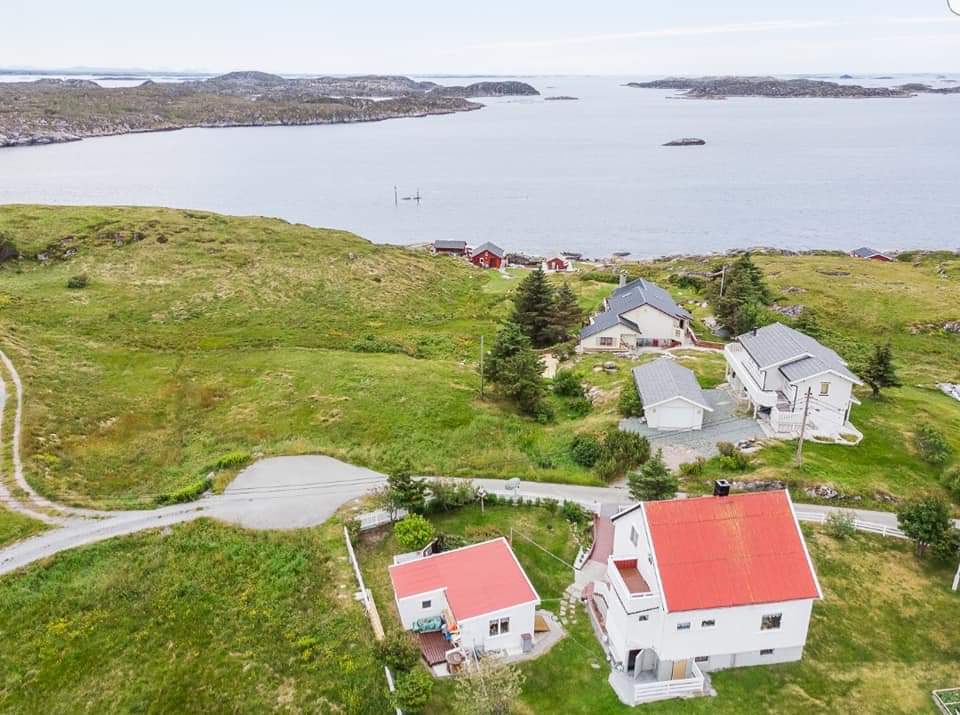 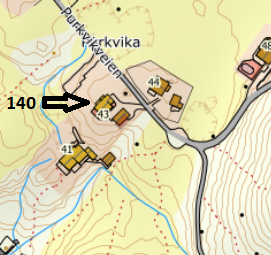 VEIBESKRIVELSEHUS 140Nøkkel:	UtleierBesitzer/in:	Kent Haraldsen 
Mobil:		004748043366
Adresse:	Purkveien 43				7284 Mausund	
